DEMENTIA									March 2022SURF (Service Users Reference Forum) 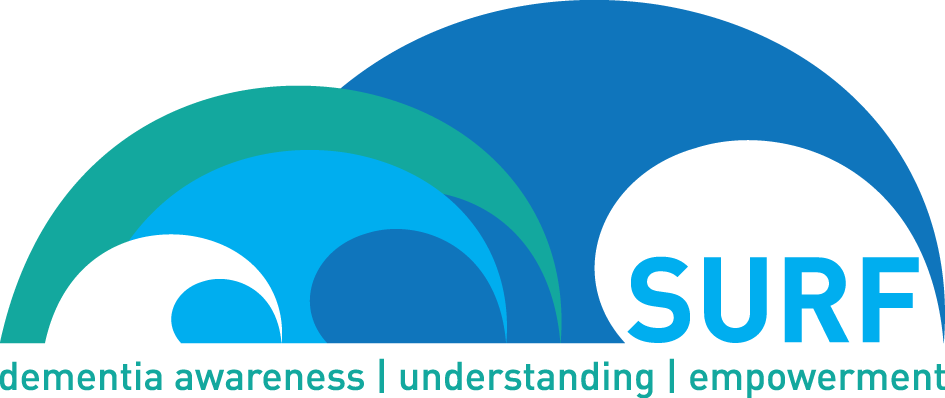 Liverpool Dementia Service Users’ Reference Forum (SURF)Are you living with dementia or a carer for someone with Dementia?We are a group of people living with dementia, who are working together to try to make the changes that we decide are best for us and our carers. Carers and former carers are encouraged to attend.We meet on the first Friday of every month from 10.30am to 12.30pm at The Old Library, Green Lane, Liverpool L13 7EB. Having met, very successfully, via Zoom for over a year our first in person meeting of 2021 was held on 1st October 2021. In addition, we are also trying to continue offering access to SURF meetings via Zoom.Our Aims are toChange attitudes about dementiaImprove services and   careProvide a voice for people with dementiaInfluence decision makersSupport each other and share tipsHAVE FUN while we are doing itPlease come along to our meeting and give us your thoughts and ideas. If you would like more information email htetlow@btinternet.com    OR   themacks22@aim.com Meetings 2021-2022		 Friday 01.04.2022….and the first Friday of every month unless advised of a change.2) Dobbies Garden Centre 1A Speke Hall Ave, L24 1UX We meet in the main restaurant on the second and the fourth Monday of the Month between 10am and 11.30am. Pick up a coffee or tea and look for the large group it started for Carers but now is for Carers and loved ones.Contact htetlow@btinternet.com or Hilary on mob 078609049973) St Marys Millennium Centre Meadow Lane West Derby L12 5EAFor Service Users and Carers meet on the third Thursday of the month between 1pm-3pm. Contact Julie mob 07962151695Please Note mobiles may go to answer phone but calls will be returned if name and number left.4)Liverpool Memory Singers            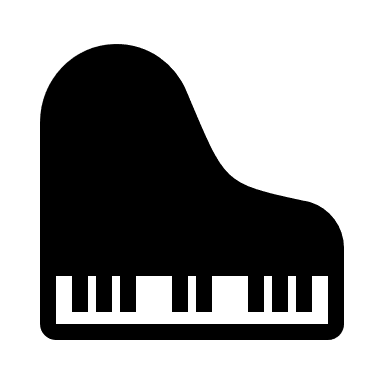 Hi, we are a friendly group of people with alzheimers and their family carers who meet on the second and fourth Friday of every month to sing together. There are no auditions we are very informal. We have song books and sing a wide range of songs from the golden oldies right up to the 60/70’s era the Beatles, ABBA, etc.   As well as the singing, there is opportunity to socialise with the aid of tea/coffee and cakes. The charge is £1 per person per session.We meet at 1.15pm to 3pm at St Bedes Church, on the corner Fern Grove and Hartington Road Liverpool L8 0SQ